Samir 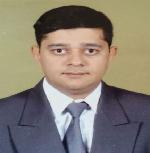 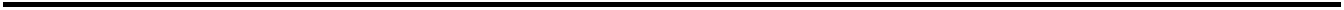 A qualified multi-skilled professional holds a Master Degree in Chemical Engineering, with accomplished career spanning production operations, business development, HSSE & projects in the oil & gas industry, & now seek to utilize acquired skills/ experience to drive initiatives for comprehensive growthOil & Gas Specialist, Site Head- OperationsA highly accomplished, result oriented, & dynamic resource works as Installation Manager (Deputy General Manager-Production), offers 25+ years comprehensive experience in offshore & onshore facility in oil & gas/ petrochemicals sector, with proven track record to leverage domain knowledge & technical expertise in production operations, SIMOPS in well head operations/ drilling, & optimizing costs in onshore & offshore well operations in, process engineering, maintenance, & project management with focus on EH&S & quality norms, while operating in challenging & complex ERP enabled work environment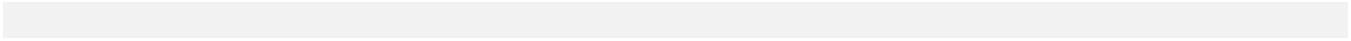 Profile Highlights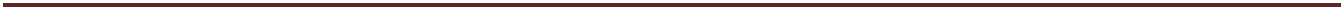 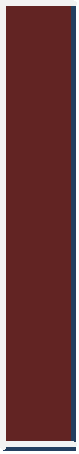 Operation of Production Facility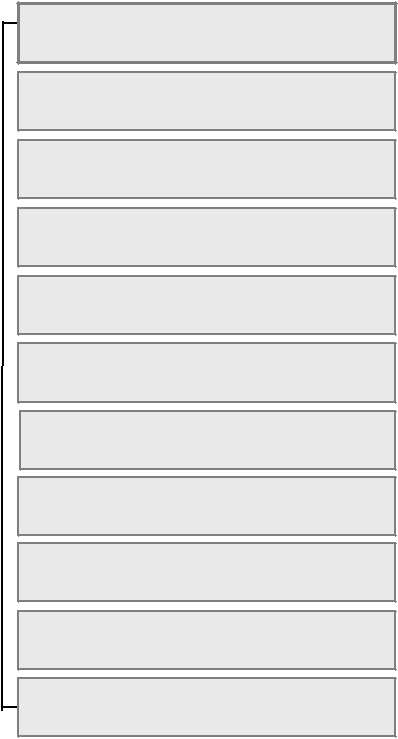 Safety & Environmental FocusTechnical ServicesRisk ManagementProcess EngineeringQuality Assurance & ControlRegulatory ComplianceWell OperationsEvaluation & AssessmentProcess ImprovementTeam / People ManagementWell Operations: Cross functional skills to commission & start up oil & gas production facility; use solution providing techniques & apply sound overall maintenance skills including planned preventive maintenance, analytical skills with know how to troubleshoot & resolve problems in offshore & onshore wellheads; expertise in commissioning of oil & gas platforms, Maintain close liaison with appropriate members of PMT to coordinate construction of well head platforms and structures with support from Barges, establish & stabilise processes, monitor well production & optimise productivity & increase operational efficienciesProject Management: Proven project engineering expertise to mitigate risks, schedule & plan various project activities like seismic studies, prepare drilling & develop drill sites, logistics, distribution storage & inventory management to commission oil & gas offshore production platforms, onshore oil & gas production facilities/ group gathering stationsProduction Operations Management: demonstrated competency to develop production plans & schedules, monitor oil & gas production in wells; manage testing & analysis of well data; SIMOPS for drilling and operations in onshore & offshore rigs, with proven expertise to facilitate simultaneous operations in a safe manner; verifiable record in streamlining terminal operations to generate operational efficiency; & prowess in providing operational support for drilling oil & gas wellsQHSE Management: deft in delivery of HSSEQS trainings with strong focus on health, safety, & environmental performance while ensuring systems operate at optimum level; pproficiency in process control & handling HAZOP; well versed with BS 5973, ISO 14001:2015, OHSAS 18001:2007 & ISO 9002 standards to address array of hazards associated with oil well operations, Owning the safety, health, environment and security accountability for all aspects of the execution of the work scope on the Offshore Platforms, well supported by offshore vessels and barges in capacity of Well Head In chargeTeam Leadership: Proactive & astute leader with assertive & positive approach, with ability to synergise team efforts for maximum efficiency & deliver optimum results; strong communication, interpersonal, & organisational skills with capability to motivate teams & design training & mentorship initiatives for capacity buildingOrganizational Experience: dedicated & committed with capability to work under pressure & never miss deadlines; well honed relationship building qualities to collaborate & engage in stakeholder managementSensitivity: Internal (C3)Professional Experience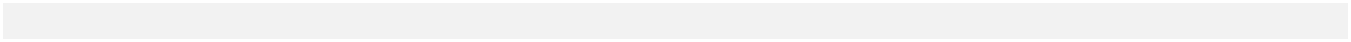 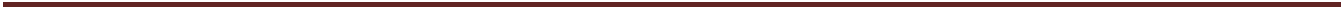 Cairn Oil and Gas, Vedanta Ltd.,(April 2019 till date)Installation Manager (DGM- Production), Raageshwari Gas Terminal (Jun 2016 - Mar 2019)Installation Manager (DGM- Production), Mangala Production Terminal (Jun 2015- May 2016)Technical Service Manager (Nov 2014- May 2015)Field Manager Production (Apr 2009- Nov 2014)Responsibilities as GM-JV Management:Nodal point for all the Joint Venture (JV) communication from ONGC (JV partner) and DGH for the entireRajasthan Block which includes:Getting Budget approvals from Operating committee and Management committee on timely basis Ensuring approvals of Operating Committee Resolutions (OCR) on key business plansEnsuring approvals of Field Development Plans (FDP) on timely basis for financial commitments Ensuring smooth funding of operations from JV through Cash Calls.Responsibilities as Installation Manager (Deputy General Manager-Production):Working as Operations Head at site leading a team of 60 Engineers & 250+ contract people, in Vedanta Group company, & oversees full cycle exploration & production business operations in Rajasthan block partnering with ONGC, to optimize overall operation performance as per specified key performance indicesSpearheads efforts to maintain production from gas fields in optimum, efficient and safe manner by smooth operations of gas turbine generators, gas compressors, refrigeration systems, & heat exchangers using the best international oil & gas industrial practices and resource optimizationPrepares budgets, defines/observes process parameters, implements process safety management, identifies & overcomes challenges to ensure uninterrupted productionOwns the Management of Change (MOC) process for all aspects of the Operation Management and Project execution Capturing and communicating execution lessons learned for the current project to ensure continual improvementContributes with strategic plans to execute integrated business alignment & integration in RGT fieldPerforms daily team administration tasks as well as people management initiatives to improve team productivity & efficiencyResponsibilities as Technical Service Manager:Reported to the Field General Manager, led a team of 20 people, with accountability to develop Technical Service department & execute processes that ensure quality service related to all aspects of operations as per the key performance parametersHeld charge of production planning, plant integrity, environment and laboratory managementProvided R&D technical solutions & troubleshooting to achieve production and water injection targetsEstablished & executed project process & assurance designs, with specific focus on basis of design, risk assessment, management of change, workflow design & performance.Monitored key parameters to ensure optimal operations, tracked day to day activities, & issued different technical reportsResponsibilities as Field Manager Production:Reported to the Installation Manager, led a team of 80 Engineers & 150+ contract people, to manage field operation function & extend leadership support to Head Production section to frame strategies to ramp up production & deliver on performance targets with focus on sustainability as per specified key performance objectivesPiloted operations with goal to start up and stabilize to ensure safe production operations in Rajasthan fieldsIdentified & managed the most important causes that reduce non productive time & worked with team to optimize operational efficiencySmoothly interfaces with team of Production, Utilities, Well Pads & Lab Managers to efficiently engage in operations of gas turbine generators, gas compressors, refrigeration systems, & heat exchangers to complete all crude oil production related activities in line with the E&P business visionHolds full accountability to steer production planning for Mangala & Aishwarya fields in conjunction with Petroleum Engineering & Reservoir teamAchievements:As Installation Manger in Raageshwari gas processing terminal, led team to handle 100 MMSCFD capacity of gas at -3 ºC gas dew point with gas compressors boosting pressure from 42 bar to 87 barAs Installation Manager in oil & gas terminal, handling over 1 MMBLPD of liquid, produced from over 300 oil wells spreadacross 42 well pads, with water injection (WI) volume of 700 KBWPDSensitivity: Internal (C3)Successfully commissioned 30,000 BOPD capacity onshore facilities in 2009 & developed innovative steps to transport oil from Barmer to Kandla through trucking operations involving meticulous planning of loading & unloading operations & skilful management of related logistic operationsPlayed a stellar role to ensure uninterrupted production of 125,000 BOPD in FY 2011-12.Essayed a success story by deftly commissioning 3 oil trains & 18 well pads to start up production operations in Mangala Processing Terminal with capacity 200,000 BOPD in FY 2013-14.Instrumental in efficient handling of export oil systems with drag reducing agent (DRA) injection to ramp up export to 235 KBOPD rate in a 24” lineSuccessfully achieved water injection volumes of 700 KBWPD in Mangala, Bhagyam & Aishwariya field by FY 2015-16 Set distinguished record in coordinating with world’s largest EOR facility.Operating Utility systems of boilers & turbines to cater to domestic energy demands of 80 MW.Played a pivotal role to provide operational support to develop digital oil field to monitor entire well & process parameters Adroitly provided technical support to chemical applications team for efficient use of production chemicals likedemulsifiers, corrosion inhibitors (oil & gas), drag reducing agents, biocides (for SRB treatment), O2 scavengers, scale inhibitors (surface & down hole), scale removers, boiler chemicals, & RO chemicalsDeftly established & monitored contracts for well maintenance, CMS contract to manage entire chemical dosing systems, operation & maintenance contract for desalination plants, & manpower deployment for operations as per the KPI- key performance indicatorsMade significant contribution to reduce flaring during milling operation post hydraulic fracturing operation by 64 MMSCF & efficiently ensured well test spread unit utilization leading to substantial saving of US$ 0.97 MillionAdroitly achieved higher efficiency in oil & water separation by breaking emulsions & dealing with polymers in the system Articulated strategy to jack up condensate pump capacity with efficient use of DRA thereby eliminating need for additionalpumps as a part of capacity expansion programme, leading to substantial saving in CAPEX by US$ 1 millionDriven continuous process improvement to complete hydraulic fracturing operation of 30 wells in tight gas reservoir Championed efforts to improve water quality to accomplish water injection specs in a closed loop systemPioneered the establishment of safety culture among 10,000 workers through HSE trainings & strict adherence to HSE procedures to ensure zero LTI in commissioning phase of MPT.Created safety management system & adhered to PTW, TRA & tool box card system to achieve zero loss time injury (LTI) Scripted a successful strategy to operate with over 14 Million LTI free man hours spanning over 10 years duringfull-fledged operations & ongoing brown field expansion project activitiesInstrumental in recovery of rich MEG leading to saving of ~US$ 74000 /monthSuccessful in recovering waste oil from water injection filter back wash through efficient contract management Conducted intelligent pigging of 12”, 90 Km gas line from RGT to MPTImplemented documentation/procedures in compliance with BS 5973, ISO 14000, ISO 9002, & OSHAS-18001 standards Credited with attaining highest score in RDG operations across entire Vedanta group in the sustainability assuranceprogrammeDisplayed transformational leadership to develop talented team to ably run operations of 18 well pads in Mangala & 9 well pads in Aishwariya, handle steam & power generations, & complete oil & gas processingJubilant Oil & Gas Pvt. Ltd., Agartala, TripuraAsset Manager (Nov 2007- Mar 2009)Responsibilities:Reported to the VP-Operations, led a team of 20 to coordinate all asset related activities in Tripura block, of Jubilant Energy in upstream oil & gas exploration & production sector as per set key performance parametersActed as single point contact for all Tripura assets, including a diversified & balanced portfolio to maintain consistent long term growth comprising producing assets, assets under development & assets in different stages of explorationFormalised Production Sharing Contract and Joint operating Agreement & ensured compliances with terms & conditions Prepared & sought joint venture approvals, managed JV, & secured budget from JV for drilling and exploration activity Build JV partner relationship with GSPC, GAIL, Prize, OIL, Geopetrol, Tap Oil, SPC, & Alkor among othersLiaised with professionals in core areas of geosciences, reservoir engineering, and petro-physics & interfaced with head office for meeting Tripura base requirement in E & P businessScheduled & planned various project activities like seismic studies, drilling preparation, and development of drill sites, logistics and inventory managementAchievements:Made significant contribution to mobilize rig through narrow roads in hilly terrain, with weak bridges, found alternate routes, & explored scope to break up rig into smaller modular loads, used flatbed trailers, & strengthened bridges &made ready various culverts to complete safe operationsPlayed a stellar role to liaise with statutory authorities, regulating bodies & various government departments to smoothen workflows to complete drilling of 1st well in Tripura in record 45 days against estimated 70 days on dry hole basisEnsured discovery of gas in the well drilled despite challenges faced in Tripura due to its long history of insurgency Passionately pursued & granted extension from DGH to complete MWP on 2 occasionsAbly negotiated & secured timely approval of budget in FY 2008-09 & FY 2009-10 & arranged cash calls from JV partner Independently set up operations base in Agartala, Tripura to support all the block development related activitiesSensitivity: Internal (C3)Successfully identified drilling locations & approaches in field after exhaustive field survey & sought JV approvalPlayed a pivotal role secure support from various government agencies like commandants of Tripura State Rifles & local police to meticulously plan security & ensure smooth operations in insurgency affected areaInstrumental in preparing drill site & accommodation as well as build approach road to the drill site in a record time of 2 months in a hilly terrain of Tripura overcoming all logistical challengesPlayed a leadership role to complete medical camp in rural regions of Tripura for the benefit of 1600 local population as a part of the Corporate Social ResponsibilityIngenero Technologies (India) Pvt. Ltd., MumbaiSenior Manager- Process Technology (Jul 2005- Nov 2007)Responsibilities:Reported to the Director- Operation Development, led a team of 6 in high end BPO, created new Intelligent Process Operating Guidance (IPOG) project to provide operational assistance to clients & offered technological solutions to oil & gas fields & petrochemical industry as per the set targets in line with the key performance matricesLed existing IPOG project ensuring continuance and strived for further development of existing projects to provide technological solutions to remotely located upstream & downstream facilities in petrochemical/oil & gas industriesBuild multidisciplinary team to study client plant/ facility, set up communication protocols, & pursued development & sustenance of plant KPIs for clientsIdentified saving potential through special reports & daily recommendations to client for operational excellenceSet up system for Intelligent Process Operating guidance (IPOG) study & spearheaded sustenance of IPOG projects by continuous value demonstration of services to the client baseAchievements:Successfully completed Intelligent Process Operating Guidance (IPOG) project to provide operational assistance to ethylene plant based in Louisiana, USAExhibited excellence to identify saving potential to the tune of US$ 8.5 Million per annum through special reports & recommendations to the ethylene plant within the first year with potential savings of US$ 2.8 Million in the first quarterDisplayed outstanding performance as Delivery Head of IPOG business for LAB plant in North America & ethylene plant in Malaysia, & based on performance record the client added another plant to the existing plants for IPOG studiesOperated project continuously for 4 years without any interruption & rated as the best IPOG project for the company based on aggregate revenue generationRecognised for adeptly identifying saving potential to the tune of US$ 40 Million during the project duration through special reports & recommendations to client & client acknowledged that actual benefit accrued was worth US$ 12 Million Effectively explored various verticals for business expansion, added more revenue streams, & strengthened clientele toexpand businessBritish Gas Exploration & Production India Ltd., (BGEPIL)Assistant Manager- Production (July 2004 - Jul 2005)Well Head In-charge (Oct 1996 – June 2004)Responsibilities:Reported to the OIM & managed a team of 15 personnel in shifts in Panna offshore oil & gas processing complex, in subsidiary of the BG Group as per organisational goals & in line with key performance indicatorsEnsuring Production of Oil and Gas in a safe and sustainable manner.Prepared standard operating procedure (SOP) & task risk assessment (TRA) for all jobs to ensure production from wells while maintaining highest safety standardsCommissioning of new wells at various satellite locations in coordination with drilling and petroleum engineering dept. Undertaken overall maintenance of well head, X-Mas tree & all equipment on satellite platformPrepared risk register for offshore production platform to improve preparedness in risk mitigationAchievements:Stellar role in commissioning of the 50000 BOPD & 180 MMSCFD capacity offshore oil and gas platforms PPA in 1997Played a critical role as Well Head In-charge & Assistant Manager Production to frame robust measures to manage risk and safety in environment management, asset & integrity management, and operational supportAs Shift In-charge, established the learning curve to successfully commission 40 new wells at various satellite locations by bringing on a well head in production at Mumbai offshore thereby augmenting production from 11000 to 34000 BBLS/daySuccessful in attaining all time record production of 34,000 BOPD in Jan 2005 as part of the infill well drilling campaign Managed all the well handover operation after drilling, work-over and wire line/slick line jobsSpearheaded efforts to coordinate rig movement operations from satellite platforms on several occasions under the guidelines of SIMOPS & SIPRODS with clear-cut definition of primary and secondary activitiesPassionately carried out extensive well testing and maintained the stop cocking schedule of high Gas Oil Ratio (GOR) wells to optimize production from reservoir and meet DGH normsPiloted operations relating to mooring & de-mooring of oil tankers & various offshore supply vesselsInstrumental in reducing lift gas requirement by 3.5 MMSCFD at Panna field with saving of US$ 10,000 per daySensitivity: Internal (C3)Effectively managed unloading of ~25 water loaded wells by using various techniques like creating differential pressure (operating test separator at low pressure), use of soap sticks to lighten up the liquid column, N2 lifting by coil tubing units, gas lifting by use of gas-lift mandrelAdroitly resolved SCSSV control line leakage in ~ 30 wells by installing storm chokes & using certain chemicals to arrest down hole control line leaksExhibited excellence & applied expertise across the spectrum of the oil & natural gas chain to operate 8 remote well heads (Satellites) in Mumbai offshoreDeftly established credibility to coordinate various diving operations to commission inter-field sub-sea pipelines & conduct inspection & maintenance of subsea piping & pipelines, platform jackets, & subsea structuresPlayed a critical role to carry out X-Mas tree and SCSSV leak testing as per API guidelinesImplemented platform extension project for MA platform to accommodate 3 additional well-heads as a well head in-charge; project involved interface with 3 supply vessels, production platform, & a barge with crew in excess of 200Ably commissioned and optimized gas lift in various wells as well as streamlined gas sweetening process by amine (MDEA) to remove acid gases like CO2 & H2S from fuel gasClosely coordinated with project crew of McDermott construction company with barges & cranes to erect PPA & various well head platform jackets, different level decks, bridges connecting processing platform with well heads, accommodation, & installed various equipment on decks of offshore processing platformInstrumental in reducing glycol loss from 0.122 to 0.08 USG/MMSCF by streamlining the entire gas dehydration & glycol regeneration system in 2003Initiated robust steps to reduce flaring from 0.12 MMSCFD to 0.06 MMSCFD at Tapti platformEffectively managed simultaneous drilling operations & well intervention jobs at multiple locations with zero loss time injury (LTI)Implemented BS-5973 standards for scaffolding at offshore location to reduce risk of working on height jobsRevamped logistics associated with satellite platforms & reduced helicopter sorties by 50% to PB Satellite platform leading to resource optimization with fuel saving & reduction in GHG emissionsIntroduced Lock-Out Tag-Out station (LOTO) at satellite platforms to improve efficiency of PTW systemSkillfully developed framework to prepare Environmental Management Plans (EMP) & Operational Control Procedures (OCP) to significantly improve environmental aspects & adhere to ISO 14000 EMS normsStudied vessel internals & pipelines as an input to Orbit software to implement Risk Based Inspection (RBI) Evaluated emission of green house gases to minimize emissions to ALARP levelPrepared Bow –Tie diagrams for various events as a part of safety case of offshore production platform Successfully implemented ISO 9002 QMS & OSHAS 18001 standardsFelicitated with awards & received appreciation letters for excellent performance in HSSE related activitiesPrevious Employment RecordEducational CredentialsPost Graduate Diploma in Business Management, Indira Gandhi National Open University- IGNOU, 1st class (2003)Master’s degree in - Chemical Engineering, University Department of Chemical Technology, Mumbai, 1st class (1995) Bachelor’s Degree in - Chemical Engineering, Laxminarayan Institute of Technology, Nagpur, 1st class (1992)Accreditations/TrainingAccreditations:Received CII Environmental Best Practices Award- 2018 on achievements of Natural Gas Recovery- zero flaring during frac well milling operationSpeaker representing site from Cairn on Asset Integrity Workshop organised by OISD (2017) Certified as Chartered Engineer accredited by The Institution of Engineers India (2010)Awarded diploma in chemical engineering, from The Institution of Engineers India -Chemical Division, as Member (2010) Worked on project to study formation of micro emulsions of water in kerosene by using various surfactants & the effect ofaddition of water on combustion properties of kerosene to explore possibilities to form eco-friendly, fire resistant & cost-effective fuel as a part of the M. Tech curriculum (1995)Completed project to manufacture smokeless fuel from non- caking coals jointly sponsored by Tata Energy Research Institute (TERI) & Western Coalfields Ltd., as part of the B. Tech course (1991)Business/Managent Trainings:Business simulation in oil extraction conducted by Rubicon Learning systems Pvt. Ltd. (2015)Sensitivity: Internal (C3)Soft skills training workshop on Gender Intelligence & Leadership programme Great Mangers Program organised by GallupOnline executive training modules conducted by HarvardEffective communication through Assertiveness & Team Building Modules on innovations for Business LeadershipManagement skills development programme on Project Energy Excellence organised by IIM Ahmedabad in Sep-Dec (2004)Attended 2-day training seminar on creativity, arranged by EREHWON (2000)Technical Trainings:Completed training module on basic drilling technology arranged by Institute of Drilling Technology, Dehradun (2011) Attended 2-day training workshop on asset integrity management (AIM) arranged by Business Conferences (2010)Underwent training on emergency management arranged by Truscott (2009)Completed course to enhance knowledge of well productivity, well interventions, & formation damage conducted by Well Intervention Productivity School (WIPS)Participated in operator training programme on production/ processing operations, facilitated by John M Campbell & Company in Feb (2004)Completed 6-day course on wire line equipment & operation training, conducted by Al Mansoori Specialised Engineering, Abu Dhabi (2001)HSE Trainings:Production Safety Systems (T2) conducted by Schneider & Associates at Lafayette, USA (2012)Basic Offshore Safety Induction & Emergency Training- BOSIET, conducted by Suraksha Marine Management Services Pvt. Ltd. (2004)Basic scaffolding inspection course held at Cape NVQ centre, Abu Dhabi, UAE (2004) Risk-Based inspection of offshore installation arranged by DNV in July & Aug (2003) Certified ISO-14000 EMS auditors by Green Earth Consultant (2003)Helicopter Underwater Escape Training- HUET, facilitated by Marine & Offshore International (Thailand) Co. Ltd. (2003) Combined Sea Survival, Fire-Fighting, H2S Breathing Apparatus & First Aid at Gulf Technical & Safety Training Centre(GTSC), Abu Dhabi (1999)Oil Spill Response, arranged by Quali Tech Environmental, in Bhavnagar (1999)Combined Offshore fire/emergency rescue basic course, conducted by Helideck Member at Montrose, Scotland (1998) Underwent helicopter underwater escape training- HUET, arranged by RGIT Montrose (1998)Operation of Totally Enclosed Motor Propelled Survival Craft conducted by Survival Systems (1997) Represented company in Quality Circle Forum of India, in Vadodara (1996)Computer LiteracyBasic Software: MS Office: (Word, Excel, Power point, & Access), MS ProjectERP Software: Maximo, SAP, BAAN (Chem-way)Digital oil field (DOF): for Production MonitoringSimulation software: Hysis & Aspen Tech for processes simulationEmail		          : samir-397038@gulfjobseeker.com I am available for an interview online through this Zoom Link https://zoom.us/j/4532401292?pwd=SUlYVEdSeEpGaWN6ZndUaGEzK0FjUT09Sensitivity: Internal (C3)Core Competencies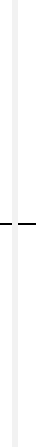 Asian Paints India Ltd. (Phthalic Division), Ankleshwar, Gujarat(Jun 1995- Oct 1996)Assistant EngineerBombay Dyeing & Manufacturing Co Ltd., (DMT Plant), Patalganga(Sep 1992- Aug 1993)Trainee EngineerPersonal DetailsDate of Birth: 28th Jan 1971Languages Known: English, Hindi, & MarathiNationality: Indian